AGENDA DE ACTIVIDADES DEL MES DE OCTUBRE DEL  2018                                                                                         AGENDA DE ACTIVIDADES DEL MES DE OCTUBRE DEL  2018                                                                                         AGENDA DE ACTIVIDADES DEL MES DE OCTUBRE DEL  2018                                                                                         AGENDA DE ACTIVIDADES DEL MES DE OCTUBRE DEL  2018                                                                                         AGENDA DE ACTIVIDADES DEL MES DE OCTUBRE DEL  2018                                                                                         AGENDA DE ACTIVIDADES DEL MES DE OCTUBRE DEL  2018                                                                                         AGENDA DE ACTIVIDADES DEL MES DE OCTUBRE DEL  2018                                                                                         LUNESMARTESMIÉRCOLESJUEVESVIERNESSÁBADODOMINGO01ATENCION A LA CIUDADANIA EN LA PERSONALIZADA  Y VIA TELEÉONICAELABORACION DE ACTAS EN COPIAS FIELES DE LIBRO ESTRACTOS DE LOS DIFERENTES ACTOS. EXPEDICION DE ACTAS NACIONALES Y DEL ESTADOARCHIVAR DOCUMENTOSCOPIAS SIMPLES DE ACTASELABORACION RELACION DE DEFUNCIONES 02ATENCION A LA CIUDADANIA EN LA PERSONALIZADA  Y VIA TELEÉONICAELABORACION DE ACTAS EN COPIAS FIELES DE LIBRO ESTRACTOS DE LOS DIFERENTES ACTOS. EXPEDICION DE ACTAS NACIONALES Y DEL ESTADOARCHIVAR DOCUMENTOSCOPIAS SIMPLES DE ACTASREGISTRO DE NACIMIENTOS03ATENCION A LA CIUDADANIA EN LA PERSONALIZADA  Y VIA TELEÉONICAELABORACION DE ACTAS EN COPIAS FIELES DE LIBRO ESTRACTOS DE LOS DIFERENTES ACTOS. EXPEDICION DE ACTAS NACIONALES Y DEL ESTADOARCHIVAR DOCUMENTOSCOPIAS SIMPLES DE ACTAS REGISTRO DE  NACIMIENTO 04ATENCION A LA CIUDADANIA EN LA PERSONALIZADA Y VIA TELEÉONICAELABORACION DE  COPIAS FIELES DE LIBRO Y ESTRACTOS  DE LOS  DIFERENTES ACTOSEXPEDICION DE ACTAS NACIONALES Y DEL ESTADOREGISTRO DE  NACIMIENTO REGISTRO DE DIVORCIOS05 ATENCION A LA CIUDADANIA EN LA PERSONALIZADA Y VIA TELEÉONICAELABORACION DE  COPIAS FIELES DE LIBRO Y ESTRACTOS  DE LOS  DIFERENTES ACTOSEXPEDICION DE ACTAS NACIONALES Y DEL ESTADO ELABORACION DE INFORME DEL  SSJ.REGISTRO DE  NACIMIENTO060708ATENCION A LA CIUDADANIA EN LA PERSONALIZADA Y VIA TELEÉONICAELABORACION DE COPIAS FIELES DE LIBROS Y ESTRACTOS DE LOS DIFERENTES ACTOS. EXPEDICION DE ACTAS NACIONALES Y DEL ESTADOREGISTRO DE  NACIMIENTOREGISTRO DE DEFUNCION09ATENCION A LA CIUDADANIA EN LA PERSONALIZADA Y VIA TELEÉONICAELABORACION DE  COPIAS FIELES DE LIBRO Y ESTRACTOS  DE LOS  DIFERENTES ACTOS EXPEDICION DE ACTAS NACIONALES Y DEL ESTADO 10ATENCION A LA CIUDADANIA EN LA PERSONALIZADA Y VIA TELEÉONICAELABORACION DE  COPIAS FIELES DE LIBRO Y ESTRACTOS  DE LOS  DIFERENTES ACTOSEXPEDICION DE ACTAS NACIONALES Y DEL ESTADOREGISTRO DE NACIMIENTO 11ATENCION A LA CIUDADANIA EN LA PERSONALIZADA Y VIA TELEÉONICAELABORACION DE  COPIAS FIELES DE LIBRO Y ESTRACTOS  DE LOS  DIFERENTES ACTOS,  COPIAS SIMPLES DE DIFERENTES ACTASEXPEDICION DE ACTAS NACIONALES Y DEL ESTADOELABORACION DE DOCUMENTACION PARA LA DIRECCION DEL REGISTRO CIVIL DEL ESTADO12ATENCION A LA CIUDADANIA EN LA PERSONALIZADA Y VIA TELEÉONICAELABORACION DE  COPIAS FIELES DE LIBRO Y ESTRACTOS  DE LOS  DIFERENTES ACTOSEXPEDICION DE ACTAS NACIONALES Y DEL ESTADO REGISTRO DE NACIMIENTOELABORACION DE INFORME DEL  SSJ.131415ATENCION A LA CIUDADANIA EN LA PERSONALIZADA Y VIA TELEÉONICAELABORACION DE  COPIAS FIELES DE LIBRO Y EXTRACTOS  DE LOS  DIFERENTES ACTOSCONSULTA A LA DIRECCION DEL REGISTRO CIVIL EDOEXPEDICION DE ACTAS NACIONALES Y DEL ESTADO ENTREGA DE DOCUMENTACION A LA DIRECCION DEL REGISTRO CIVIL DEL ESTADO.REGISTRO DE INSCRIPCIONES16ATENCION A LA CIUDADANIA EN LA PERSONALIZADA Y VIA TELEÉONICAELABORACION DE  COPIAS FIELES DE LIBRO Y ESTRACTOS  DE LOS  DIFERENTES ACTOSEXPEDICION DE ACTAS NACIONALES Y DEL ESTADO REGISTRO DE INSCRIPCIONESENTREGA DE INFORME Y DOCUMENTACION A INEGI17ATENCION A LA CIUDADANIA EN LA PERSONALIZADA Y VIA TELEÉONICAELABORACION DE  COPIAS FIELES DE LIBRO Y ESTRACTOS  DE LOS  DIFERENTES ACTOSEXPEDICION DE ACTAS NACIONALES Y DEL ESTADO18ATENCION A LA CIUDADANIA EN LA PERSONALIZADA Y VIA TELEÉONICAELABORACION DE  COPIAS FIELES DE LIBRO Y EXTRACTOS  DE LOS  DIFERENTES ACTOSEXPEDICION DE ACTAS NACIONALES Y DEL ESTADO REGISTRO DE NACIMIENTO19ATENCION A LA CIUDADANIA EN LA PERSONALIZADA Y VIA TELEÉONICAELABORACION DE  COPIAS FIELES DE LIBRO Y ESTRACTOS  DE LOS  DIFERENTES ACTOSEXPEDICION DE ACTAS NACIONALES Y DEL ESTADO ELABORACION DE INFORME DEL  SSJ.REGISTRO DE NACIMIENTO202122ATENCION A LA CIUDADANIA EN LA PERSONALIZADA Y VIA TELEÉONICAELABORACION DE  COPIAS FIELES DE LIBRO Y ESTRACTOS  DE LOS  DIFERENTES ACTOSEXPEDICION DE ACTAS NACIONALES Y DEL ESTADOREGISTRO DE NACIMIENTO23ATENCION A LA CIUDADANIA EN LA PERSONALIZADA Y VIA TELEÉONICAELABORACION DE  COPIAS FIELES DE LIBRO Y ESTRACTOS  DE LOS  DIFERENTES ACTOS.24ATENCION A LA CIUDADANIA EN LA PERSONALIZADA Y VIA TELEÉONICAELABORACION DE  COPIAS FIELES DE LIBRO Y ESTRACTOS  DE LOS  DIFERENTES ACTOSEXPEDICION DE ACTAS NACIONALES Y DEL ESTADO COPIAS SIMPLES DE ACTAS25  ATENCION A LA CIUDADANIA EN LA PERSONALIZADA Y VIA TELEÉONICAELABORACION DE  COPIAS FIELES DE LIBRO Y ESTRACTOS  DE LOS  DIFERENTES ACTOS.COPIAS SIMPLES DE ACTASREGISTRO DE NACIMIENTOREGISTRO DE INSCRIPCIONES26ATENCION A LA CIUDADANIA EN LA PERSONALIZADA Y VIA TELEÉONICAELABORACION DE  COPIAS FIELES DE LIBRO Y ESTRACTOS  DE LOS  DIFERENTES ACTOSEXPEDICION DE ACTAS NACIONALES Y DEL ESTADOREGISTRO DE MATRIMONIO ELABORACION DE INFORME DEL  SSJ.27REGISTRO DE DEFUNCION2829ATENCION A LA CIUDADANIA EN LA PERSONALIZADA Y VIA TELEÉONICAELABORACION DE  COPIAS FIELES DE LIBRO Y ESTRACTOS  DE LOS  DIFERENTES ACTOSCOPIAS SIMPLES DE ACTASREGISTRO DE NACIMIENTO30ATENCION A LA CIUDADANIA EN LA PERSONALIZADA Y VIA TELEÉONICAELABORACION DE  COPIAS FIELES DE LIBRO Y ESTRACTOS  DE LOS  DIFERENTES ACTOSCOPIAS SIMPLES DE ACTASREGISTRO DE NACIMIENTO31ATENCION A LA CIUDADANIA EN LA PERSONALIZADA Y VIA TELEÉONICAELABORACION DE  COPIAS FIELES DE LIBRO Y ESTRACTOS  DE LOS  DIFERENTES ACTOSCOPIA SIMPLE DE ACTAS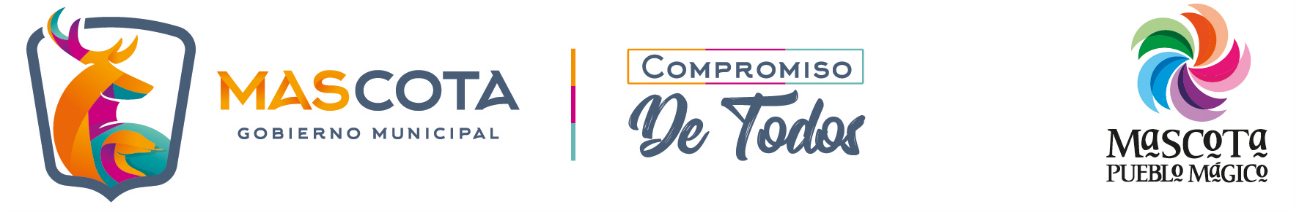 